МИНИСТЕРСТВО ЗДРАВООХРАНИЕНИЯ ИРКУТСКОЙ ОБЛАСТИОбластное государственное бюджетное профессиональное образовательное учреждение  ИРКУТСКИЙ БАЗОВЫЙ МЕДИЦИНСКИЙ КОЛЛЕДЖН. В. Конькова Методические рекомендации по содержанию и оформлению выпускной квалификационной работыИркутск 2020ВВЕДЕНИЕВКР (выпускная квалификационная работа студента) - это письменное научное исследование в рамках конкретной темы. Выбор темы должен зависеть от рода и направленности профессиональной среды будущего выпускника. ВКР отличается от других видов научных исследований тем, что данное исследование является итогом всего учебного процесса. Цели и задачи ВКР:Получение глубоких знаний в выбранной отрасли.Развитие (совершенствование) навыков самостоятельного изучения литературных источников и систематизация полученных данных.Выработка собственного аналитического опыта по квалификации.Усвоение основных методик проведения исследования и создание новых.Объем выпускной квалификационной работы  - 40- 60 листов. ВКР  распечатывается черным тонером- основной текст, цветным- иллюстрации. Сшивается в твердом (книжном) переплете,  на обложке обязательно тиснение «Дипломная работа». В прошитом виде работа подписывается студентом, нормоконтролером, руководителем, зав. отделением. Работа сдается зав. отделением не позднее, чем за неделю до ее защиты. 1 СТРУКТУРА ВЫПУСКНОЙ КВАЛИФИНАЦИОННОЙ  РАБОТЫ1.1 Обязательные элементы ВКР состоит из следующих обязательных элементов:1 Введение.2 Теоретическая часть, которая делится на подглавы.3  Аналитическая часть, которая делится на подглавы.4 Заключение.5 Список использованных источников.6 Приложения.Введение Введение- это первый раздел дипломной работы. Именно в этой части работы необходимо раскрыть основные идеи: поставить цели и задачи, выделить объект и предмет исследования, обосновать актуальность.1 Обосновать актуальность темы исследования. В этом пункте необходимо описать для чего нужно изучать данный вопрос и какую роль он играет в современном мире. Подходящими фразами для изложения актуальности являются: актуальность исследования заключается; тема нашего исследования актуальна в связи с; актуальность исследования связана с.2 Сформулировать цель работы. Цель ВКР  должна быть связана с проблематикой и предвосхищать желаемый результат. Цель- начинается с глаголов (глагол+ тема)  ОТГЛАГОЛЬНЫЕ СУЩЕСТВИТЕЛЬНЫЕ НЕДОПУСТИМЫ.3 Описать задачи исследования. Задачи звучат следующим образом:изучить (рассмотреть, исследовать) специальную литературу по рассматриваемой (исследуемой, изучаемой) проблеме.рассмотреть (изучить, исследовать) ………..Количество и формулировка  задач, как правило соответствует  количеству и содержанию параграфов  в дипломной  работе.4 Выделить объект и предмет исследования. Объект – это процесс, происходящий с предметом. Это может быть юридический, экономический, информационный, образовательный процессы, процесс жизнедеятельности человека. Предмет – это то, на что направлен процесс исследования (в формулировке соответствует теме ВКР).5 Теоретической базой для дипломной  работы могут быть учебники, статьи,  монографии, нормативные акты и т.п. 6   Методы и методики, с помощью которых решались поставленные задачи, методы математической статистики, база исследования.7 Структура  работы. Для ее описания можно использовать следующие выражения:«Структура дипломной работы включает 2 главы,  в которые представлены результаты теоретического анализа результатов эмперического исследования (первая глава состоит из 3 параграфов)  и  анализа результатов исследования (2 глава, состоящая из 3 параграфов), выводы после каждой главы, заключения, список использованной литературы, включающий  32 источника, 2 приложения. В работе  имеются 18 рисунков-диаграмм и 1 таблица. Объем работы составил 56 страниц».Введение к дипломной работе занимает примерно 2 страницы. Во введении не допускается использование теоретических сведений, аналитических справок, разного рода цифровых данных и таблиц. Теоретическая частьВ первой главе должны быть раскрыты понятия и сущность изучаемого явления или процесса, уточнены формулировки и др.При этом целесообразно использовать справочные и обзорные таблицы, графики.В тексте дипломной работы не обязательно приводить формулы и описывать методы, содержащиеся в специальной литературе. При этом ссылка на использованные источники обязательна.Аналитическая частьДля того, чтобы достигнуть максимальной эффективности раскрытия темы диплома, аналитическую часть нужно писать с учетом следующих нюансов: 1 Сбор информации должен осуществляться всеми возможными способами: как с использованием электронных средств информации, так  и анализом литературы в библиотеках, архивах, статистических отчетах.2 Весь объем аналитической части должен раскрывать заранее поставленные цели. 3 Писать аналитический раздел нужно писать таким образом, чтобы можно было  свободно вникнуть в суть разбираемой проблемы. 4 Для повышения наглядности нужно использовать таблицы, графики, линейные и круговые диаграммы.   Вторая глава содержит минимум  2-3  параграфа:2.1 База, методы и методология исследования- в которой подробно описывается база исследования ( медицинская организация), сроки проведения исследования, особенности исследуемой группы, качественные и количественные ее характеристики.2.2  Анализ результатов исследования- результаты собственного исследования представляются  в виде обобщенного анализа, в текстовом, графическом, числовом и табличном виде.  2.3  В случае необходимости  разработка рекомендаций  по исследуемой проблеме на основе обобщения опыта работы  российских и зарубежных авторов и результатов собственного практического исследования. КАЖДАЯ ГЛАВА ЗАКАНЧИВАЕТСЯ  КРАТКИМИ ВЫВОДАМИ!!!!!Заключение 	Заключение должно содержать общие выводы, обобщенное изложение основных проблем, авторскую оценку работы с точки зрения решения задач, поставленных в курсовой работе. Объем страниц-2-3.После заключения дается список использованных источников и по необходимости приложения.2 ПРАВИЛА ОФОРМЛЕНИЯ ТЕКСТОВОЙ РАБОТЫ2.1 Общие требования1.1 Работа должна выполняться на листах формата А4 (ГОСТ 7.32-2017«Отчет о научно-исследовательской работе. Структура и правила оформления» (взамен ГОСТ 7.32-2001).1.2 Текст должен быть выполнен печатным способом с использованием компьютера и принтера на одной стороне листа белой бумаги через полтора интервала. Шрифт  Times New Roman должен быть черного цвета, высота букв, цифр и других знаков –  кегль 14, допускается в таблицах кегль 12. Разрешается использовать компьютерные  возможности акцентирования внимания на определенных терминах, применяя шрифты различной гарнитуры (курсив). 1.3 Текст следует печатать, отступая от края листа до границ текста слева- 30 мм,  справа -15 мм, сверху и снизу – 20 мм. Абзацный отступ 125 мм  от границы теста. 1.4 Наименования структурных элементов текстовой работы: СОДЕРЖАНИЕ, ТЕРМИНЫ И ОПРЕДЕЛЕНИЯ, ПЕРЕЧЕНЬ СОКРАЩЕНИЙ И ОБОЗНАЧЕНИЙ,ВВЕДЕНИЕ, НАЗВАНИЕ ГЛАВ,ЗАКЛЮЧЕНИЕ,  СПИСОК ИСПОЛЬЗОВАННЫХ ИСТОЧНИКОВ, ПРИЛОЖЕНИЕ.Заголовки структурных элементов следует располагать в середине строки без точки в конце, ПРОПИСНЫМИ буквами,  полужирным шрифтом, не подчеркивая. Опечатки, описки и графические неточности, обнаруженные в процессе подготовки  текстового документа, допускается править подчисткой или закрашиванием белой краской и нанесением на том же месте исправленного текста машинописным способом или  черными чернилами, пастой или тушью – рукописным способом. 2 Построение текста2.1 Текст документа при необходимости разделяют на разделы и подразделы (главы и подглавы). 2.2 Разделы должны иметь порядковые номера в пределах всего документа (части, книги), обозначенные арабскими цифрами без точки и записанные с абзацного отступа.   Подразделы   должны   иметь   нумерацию   в   пределах   каждого   раздела.   Номер  подраздела состоит из номеров раздела и подраздела, разделенных точкой. В конце номера подраздела точка не ставится. Разделы, как и подразделы, могут состоять из одного или нескольких пунктов. 1 Типы и основные размеры 1.1 1.2    Нумерация пунктов первого раздела документа 2 Технические требования 2.1 2.2    Нумерация пунктов второго раздела документа 2.4 Если раздел или подраздел состоит из одного пункта, он также нумеруется. 2.5 Если текст документа подразделяется только на пункты, они нумеруются  порядковыми номерами в пределах документа. 2.6 Пункты, при необходимости, могут быть разбиты на подпункты, которые  должны иметь порядковую нумерацию в пределах каждого пункта, например: 4.2.1.1,  4.2.1.2, 4.2.1.3 и т.д. 2.7 Внутри пунктов или подпунктов могут быть приведены перечисления. Перед каждой позицией перечисления следует ставить дефис или при необходимости ссылки в тексте документа на одно из перечислений, строчную букву, после которой ставится скобка. Для дальнейшей детализации перечислений необходимо использовать арабские цифры, после которых ставится скобка, а запись производится с абзацного отступа.  Пример  а) ___________________ ;б) ___________________ :1)_____________ ;2)_____________ ;в) ____________________ .2.8 Каждый пункт, подпункт и перечисление записывают с абзацного отступа. 2.9 Разделы (главы) должны иметь заголовки. Подразделы, пункты, подпункты заголовков могут не иметь. Заголовки можно начинать с абзацного отступа или центровать. Переносы слов в заголовках не допускаются. Если заголовок состоит из двух предложений, его разделяют точкой. Расстояние между заголовком и текстом – 2 интервала (2`Enter`). 2.10 Каждый раздел текстового документа, относящегося к учебной документации, необходимо начинать с нового листа (страницы). 2.11 Нумерация страниц документа и приложений, входящих в состав этого документа, должна быть выполнена арабскими цифрами и сквозная, внизу страницы, по центру без точки. Титульный лист включают в общую нумерацию страниц. Номер страницы на титульном листе не проставляют. Рисунки и таблицы, расположенные на отдельных листах, включают в общую нумерацию страниц. 3 Изложение текста3.1 Текст документа должен быть кратким, четким и не допускать различных толкований. 3.2 В тексте документа не допускается: применять обороты разговорной речи, техницизмы, профессионализмы; применять для одного и того же понятия различные научно-технические термины, близкие по смыслу (синонимы), а также иностранные слова и термины при наличии равнозначных слов и терминов на русском языке; применять произвольные словообразования; применять сокращения слов, кроме установленных правилами русской орфографии, соответствующими государственными стандартами; сокращать обозначения единиц физических величин, если они употребляются  без цифр, за исключением единиц физических величин в головках и боковиках таблицы, в расшифровках буквенных обозначений, входящих в формулы и рисунки. 3.4 В тексте документа, за исключением формул, таблиц и рисунков, не допускается: применять математический знак минус (-) перед отрицательными значениями  величин (следует писать слово «минус»); применять без числовых значений математические знаки, например > (больше), < (меньше), = (равно), ≥ (больше или равно), ≤ (меньше или равно), ≠ (не равно), а также знаки № (номер), % (процент). 3.5 Единица физической величины одного и того же параметра в пределах одного документа должна быть постоянной. Если в тексте приводится ряд числовых  значений, выраженных в одной и той же единице физической величины, то ее  указывают только после последнего числового значения, например 1,50; 1,75; 2,00 м. 4 Формулы4.1 В формулах в качестве символов следует применять обозначения, установленные соответствующими государственными стандартами. Пояснения символов и числовых коэффициентов, входящих в формулу, если они не пояснены ранее в тексте, должны быть приведены непосредственно под формулой. Пояснения каждого символа следует давать с новой строки в той последовательности, в которой символы приведены в формуле. Первая строка пояснения должна начинаться со слова «где» без двоеточия после него. Формулы, следующие одна за другой и не разделенные текстом, разделяют запятой. 4.2 Переносить формулы на следующую строку допускается только на знаках выполняемых операций, причем знак в начале следующей строки повторяют. При переносе формулы на знаке умножения применяют знак «×». 4.3 Формулы, за исключением формул, помещаемых в приложении, должны нумероваться сквозной нумерацией арабскими цифрами, которые записывают на уровне формулы справа (крайняя позиция) в круглых скобках. Одну формулу обозначают - (1). ПримерПлотность каждого образца р, кг/м3, вычисляют по формуле (1)                                    ꝺ = m/V,                                                                         (1)где m — масса образца, кг;                V— объем образца, м3.Ссылки в тексте на порядковые номера формул дают в скобках, например: в формуле (1). Допускается нумерация формул в пределах раздела. В этом случае номер формулы состоит из номера раздела и порядкового номера формулы, разделенных точкой, например (3.1). 4.4 Порядок приведения в документах математических уравнений такой же, как и формул. 5 Оформление иллюстраций	5.1 Количество иллюстраций должно быть достаточным для пояснения излагаемого текста. Иллюстрации могут быть расположены как по тексту документа  (возможно ближе к соответствующим частям текста), так и в конце его. Иллюстрации  следует нумеровать арабскими цифрами сквозной нумерацией. Если рисунок один, то  он обозначается «Рисунок 1». 5.2 Допускается нумеровать иллюстрации в пределах раздела. В этом случае номер иллюстрации состоит из номера раздела и порядкового номера иллюстрации, разделенных точкой. 5.3 При ссылках на иллюстрации следует писать «в соответствии с рисунком 2» при сквозной нумерации и «в соответствии с рисунком 1.2» при нумерации в пределах раздела. 5.4 Иллюстрации при необходимости могут иметь наименование. Слово «Рисунок» и наименование помещают после пояснительных данных и располагают следующим образом: ПримерРисунок 1 – Схема… .5.5 Если рисунок изображает графики или диаграммы, то вдоль середины осей должны быть надписи с обозначением величины и единицы ее измерения. 5.6 Единицы измерения следует проставлять одним из следующих способов: в конце шкалы между последним и предпоследним числом, при недостатке места допускается последнее число не наносить,вместе с наименованием переменной величины после запятой,в конце шкалы после последнего числа вместе с обозначением переменной  величины в виде дроби, в числителе которой наносят обозначение переменной величины, а в знаменателе – обозначение единицы измерения, 6 Построение таблиц6.1 Таблицы применяются для улучшения наглядности и удобства сравнения показателей. Название таблицы, при его наличии, должно отражать ее содержание,  быть точным, кратким. Название следует помещать над таблицей. При переносе части таблицы на ту же или другие страницы название помещают только над первой частью таблицы. 6.2 Таблицы следует нумеровать арабскими цифрами сквозной нумерацией. 6.3 На все таблицы документа должны быть приведены ссылки в тексте документа, при ссылке следует писать слово «таблица» с указанием ее номера. 6.4 Таблицу в зависимости от ее размера помещают под текстом, в котором впервые дана ссылка на нее, или на следующей странице, а при необходимости в приложении  к документу. Допускается помещать таблицу вдоль длинной стороны листа документа. 6.7 Если строки или графы таблицы выходят за формат страницы, ее делят на части, помещая одну часть под другой или рядом, при этом в каждой части таблицы  повторяют ее головку и боковик. При делении таблицы на части допускается ее головку или боковик заменять соответственно номером граф и строк. При этом нумеруют  арабскими цифрами графы и (или) строки первой части таблицы. Слово «Таблица» указывают один раз слева над первой частью таблицы, над другими частями пишут слова «Продолжение таблицы» с указанием номера (обозначения) таблицы.ПримерТаблица _____ – _______________________________Боковик                          графы (колонки)Рисунок 1 – Пример построения таблицы6.8 Графу «Номер но порядку» в таблицу включать не допускается. При необходимости нумерации показателей, параметров или других данных порядковые номера следует указывать в первой графе (боковике) таблицы непосредственно  перед их наименованием. Перед числовыми значениями величин и обозначением типов, марок и т.п. порядковые номера не проставляют. 7 Приложения7.1 Материал, дополняющий текст документа, допускается помещать в приложениях. В приложения могут быть включены: промежуточные математические доказательства, формулы и расчеты; таблицы вспомогательных цифровых данных; описание аппаратуры и приборов, применяемых при проведении экспериментов; - инструкции, методики, разработанные в процессе выполнения работы; - акты испытания или внедрения результатов работы. Приложение оформляют как продолжение данного документа на последующих  листах или выпускают в виде самостоятельного документа. 7.2 В тексте документа на все приложения должны быть даны ссылки.Степень обязательности приложений при ссылках не указывается. Приложения располагают в порядке ссылок на них в тексте документа. 7.3 Каждое приложение следует начинать с новой страницы с указанием наверху посередине страницы слова «ПРИЛОЖЕНИЕ»  и его обозначения. 7.4 Приложение может иметь заголовок, который записывают симметрично относительно текста с прописной буквы отдельной строкой. 7.5 Приложения обозначают заглавными буквами русского алфавита, начиная с А, за исключением букв Ё, З, Й, О, Ч, Ь, Ы, Ъ. После слова «Приложение» следует буква, обозначающая его последовательность. Допускается обозначение приложений буквами латинского алфавита, за исключением букв I и О. В случае полного использования букв русского и латинского алфавитов допускается обозначать приложения арабскими цифрами. Если в документе одно приложение, оно обозначается «Приложение А». 7.6 Приложения, как правило, выполняют на листах формата А4.7.7 Приложения должны иметь общую с остальной частью документа сквозную нумерацию страниц. 7.8 Все приложения должны быть перечислены в содержании документа с указанием их буквы. 7.9 Формулы приложений должны нумероваться арабскими цифрами в пределах каждого приложения. Номер формулы приложения состоит из обозначения приложения и номера формулы, разделенных точкой, например (А.3). 7.10. Иллюстрации приложений нумеруются в пределах приложений. Номер  иллюстрации приложения состоит из обозначения приложения и номера иллюстрации, разделенных точкой, например – Рисунок А.3. 7.11 Таблицы приложений нумеруются в пределах приложения с добавлением перед номером таблицы обозначения приложения, например «Таблица А.1 –». 7.12 При переносе таблиц приложения повторяют ее головку и боковик или заменяют соответственно номером граф и строк, слева над таблицей пишут слова «Продолжение таблицы» с указанием номера (обозначения) таблицы, например – Продолжение таблицы В.2. С правой стороны продолжения таблицы указывают единицы измерения.  3 СПИСОК ИСПОЛЬЗОВАННЫХ ИСТОЧНИКОВ3.1   Оформление списка использованных источниковПри оформлении списка использованных источников, прилагаемого к работе, особое внимание нужно обратить на расположение литературы в нем. В зависимости от характера используемой литературы, назначения работы применяется алфавитный способ группировки литературы в списках. Книга с одним автором. Семенов, В. В. Философия: итог тысячелетий. Философская психология / В. В. Семенов, Рос. Акад. Наук. – Пущино : ПНЦ РАН, 2000. – 64 с. – Библиогр. : с. 60–65.Книга с двумя, тремя авторами. Агафонова, Н. Н. Гражданское право : учеб. пособие для вузов / Н. Н. Агафонова, Т. В. Богачева, Л. И. Глушкова ; под общ. ред. А. Г. Калпина ; М-во общ. и проф. Образования РФ. – Изд. 2-е; перераб. и доп. – М. :Юрист, 2002. – 250 с.Книга под заглавием (с четырьмя и более авторами). Численные методы : учеб.пособие для физ.-мат. специальностей вузов / Н. С. Бахвалов [и др.] ; под общ. ред. Н.И. Тихонова. – 2-е изд. – М. : Физматлит, 2002. – 630 с. : ил. Законодательные материалы. Российская Федерация. Президент (2000 – ; В. В. Путин). Послание Президента Российской ФедерацииФедеральному Собранию Российской Федерации. – М. : [б.и.], 2001. – 46 с.Российская Федерация. Конституция (1993). Конституция Российской Федерации: офиц. текст. – М. : Маркетинг, 2001. – 39 с.ПРИЛОЖЕНИЕ А Образец титульного листаМИНИСТЕРСТВО ЗДРАВООХРАНЕНИЯ ИРКУТСКОЙ ОБЛАСТИОбластное государственное бюджетное профессиональное образовательное учреждение ИРКУТСКИЙ БАЗОВАЙ МЕДИЦИНСКИЙ КОЛЛЕДЖСпециальность 34.01.02 Сестринское делоCРАВНИТЕЛЬНАЯ ХАРАКТЕРИСТИКА ФТОРСОДЕРЖАЩИХ ПРЕПАРАТОВ В ПРОФИЛАКТИКЕ КАРИЕСА ЗУБОВ У ШКОЛЬНИКОВ РАЗНЫХ ВОЗРАСТНЫХ ГРУПП ГОРОДА ИРКУТСКАДипломная  работа Номер дипломной работыИркутск 2020 ПРИЛОЖЕНИЕ БОбразец содержаниеПРИЛОЖЕНИЕ ВОбразец списка использованных источниковСПИСОК ИСПОЛЬЗОВАННЫХ ИСТОЧНИКОВПРИЛОЖЕНИЕ ГОбразец оформления приложенийПРИЛОЖЕНИЕ ВПластиночный протез с армированным базисом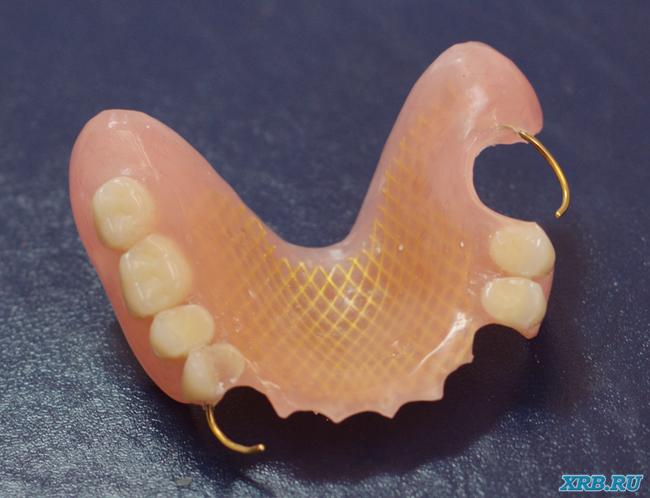 Рисунок В.1- Пластиночный протез с армированным базисом на верхнюю челюстьСОДЕРЖАНИЕСОДЕРЖАНИЕСОДЕРЖАНИЕВведение31Структура выпускной квалификационной работы 42Правила оформления текстовой работы83Список использованных источников17Приложение А Образец титульного листа18Приложение Б Образец содержание19Приложение В Образец списка использованных источников21Приложение Г Образец приложений22К ЗАЩИТЕ ДОПУСКАЮЗаведующая отделениемФамилия И.О.(дата, подпись)РУКОВОДИТЕЛЬ РАБОТЫпреподаватель  Фамилия И.О.(дата, подпись)ИСПОЛНИТЕЛЬстудент гр. Фамилия И.О.(дата, подпись)нормоконтроллерФамилия И. О.(дата, подпись)СОДЕРЖАНИЕСОДЕРЖАНИЕСОДЕРЖАНИЕСОДЕРЖАНИЕВведение311Теоретические  анализ исследуемой проблемы 1.1Определение микропротезов61.2Показания к изготовлению вкладок и виниров71.3Классификация полостей для вкладок1222Анализ полученных результатов2.1 Характеристика базы и методы исследования312.2Клиническое исследование эффективности керамических 32винироввинироввиниров2.3 Технология изготовления вкладок и виниров35ЗаключениеЗаключение39Список использованных источниковСписок использованных источников42Приложение А  Виды микропротезовПриложение А  Виды микропротезов44Приложение Б   Гипсовка в акклюдатор, формирование  прикусных валиковПриложение Б   Гипсовка в акклюдатор, формирование  прикусных валиков50СОДЕРЖАНИЕСОДЕРЖАНИЕСОДЕРЖАНИЕСОДЕРЖАНИЕВведение311Теоретические  анализ исследуемой проблемы 1.1Определение микропротезов61.2Показания к изготовлению вкладок и виниров71.3Классификация полостей для вкладок1222Анализ полученных результатов2.1 Характеристика базы и методы исследования312.2Клиническое исследование эффективности керамических 32винироввинироввиниров2.3 Технология изготовления вкладок и виниров35ЗаключениеЗаключение39Список использованных источниковСписок использованных источников42Приложение А  Виды микропротезовПриложение А  Виды микропротезов44Приложение Б Гипсовка в акклюдатор, формирование  прикусных валиковПриложение Б Гипсовка в акклюдатор, формирование  прикусных валиков50Аболмасов, Н.Г. Ортопедическая стоматология / Н.Г. Аболмасов, Н.Н. Аболмасов, В.А. Бычков.  – М.: «Медпресс-информ», 2013.Аристархов, И.В. Ортопедическая стоматология.                                          /  И.В. Аристархов.- Ростов-на-Дону.: Феникс, 2006.Горбачевский,  С.В. Причины  и темпы развития легочно- сосудистой болезни при функционально единственном желудочке сердца /  С.В. Горбачевский,   А. А. Шмальц, А.И. Горчакова // Детские  болезни сердца  и сосудов. - 2009. - №4. - С.44-50.Источник из ИНТЕРНЕТ  Игнатова, К.Ю. Роль сестринского персонала в реабилитации больных с врожденными пороками сердца / К.Ю. Игнатова // РЕЖИМ ДОСТУПА: http: // www/scienceforum.ru